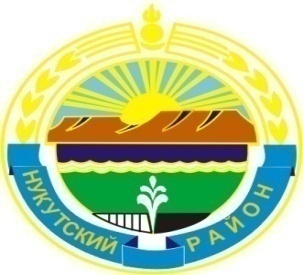 Муниципальное образование «Нукутский район»                     ДУМА МУНИЦИПАЛЬНОГО ОБРАЗОВАНИЯ«НУКУТСКИЙ РАЙОН»Седьмой созывРЕШЕНИЕ___   октября   2019 года                                  № ___                                                   п. НовонукутскийОб утверждении Положения об оплате труда мэра муниципального образования «Нукутский район» и председателя Думы муниципального образования «Нукутский район», осуществляющего свои полномочия на постоянной основе»  В соответствии с частью 2 статьи 136 Бюджетного кодекса Российской Федерации, статьёй 53 Федерального закона от 06.10.2003 г. № 131-ФЗ «Об общих принципах организации местного самоуправления в Российской Федерации, статьями 4, 8 Закона Иркутской области от 17.12.2008 г. № 122-ОЗ «О гарантиях осуществления полномочий депутата, члена выборного органа местного самоуправления, выборного должностного лица местного самоуправления в Иркутской области», Постановлением Правительства Иркутской области от 27.11.2014 г. № 599-пп «Об установлении нормативов формирования расходов на оплату труда депутатов, выборных должностных лиц местного самоуправления, осуществляющих свои полномочия на постоянной основе, муниципальных служащих и содержание органов местного самоуправления муниципальных образований Иркутской области», статьёй 27 Устава муниципального образования «Нукутский район», ДумаРЕШИЛА:1. Утвердить Положение об оплате труда мэра муниципального образования «Нукутский район» (Приложение 1).2. Утвердить Положение об оплате труда председателя Думы муниципального образования «Нукутский район», осуществляющего свои полномочия на постоянной основе (Приложение 2).3. Признать утратившим силу решение Думы МО «Нукутский район» от 27.05.2016 г. № 36 «Об утверждении Положения об оплате труда мэра муниципального образования «Нукутский район», депутата Думы муниципального образования «Нукутский район», осуществляющего свои полномочия на постоянной основе».4. Опубликовать настоящее решение в печатном издании «Официальный курьер» и разместить на официальном сайте муниципального образования «Нукутский район».5. Настоящее решение распространяется на правоотношения, возникшие с 1 октября 2019 года.
Председатель Думы муниципальногообразования «Нукутский район»							   К.М. БаторовМэр муниципального образования«Нукутский район»									   С.Г. ГомбоевПриложение 1
к решению Думы муниципального образования
«Нукутский район»от «____» октября 2019 года № ______Положение об оплате труда
мэра муниципального образования «Нукутский район»1. Общие положения1. Настоящее Положение разработано в соответствии с Законом Иркутской области от 17.12.2008 года № 122-ОЗ «О гарантиях осуществления полномочий депутата, члена выборного органа местного самоуправления, выборного должностного лица местного самоуправления в Иркутской области», постановлением Правительства Иркутской области от 27.11.2014 года № 599-пп «Об установлении нормативов формирования расходов на оплату труда депутатов, выборных должностных лиц местного самоуправления, осуществляющих свои полномочия на постоянной основе, муниципальных служащих  и содержание органов местного самоуправления муниципальных образований Иркутской области», Уставом муниципального образования «Нукутский район».2. Настоящее Положение определяет размер и порядок установления оплаты труда мэра муниципального образования «Нукутский район».2. Оплата труда мэра муниципального образования «Нукутский район»Оплата труда мэра муниципального образования «Нукутский район» производится в виде ежемесячного денежного вознаграждения, ежемесячного денежного поощрения и иных дополнительных выплат, предусмотренных настоящей статьей.Ежемесячное денежное вознаграждение мэра муниципального образования «Нукутский район»  состоит из должностного оклада, процентной надбавки за выслугу лет (30%), процентной надбавки к должностному окладу за работу со сведениями, составляющими государственную тайну, устанавливаемую в соответствии с федеральным законодательством.Должностной оклад мэра муниципального образования «Нукутский район»   устанавливается в размере 10195,00 рублей.Ежемесячная процентная надбавка к должностному окладу за выслугу лет устанавливается мэру муниципального образования «Нукутский район» в размере 30%.Ежемесячная процентная надбавка к должностному окладу за работу со сведениями, составляющими государственную тайну, устанавливается мэру муниципального образования «Нукутский район», в соответствии с действующим законодательством, в размере 45%.Единовременная выплата к отпуску определяется суммированием должностного оклада, максимального размера надбавки за выслугу лет, надбавки за работу со сведениями, составляющими государственную тайну, устанавливаемой в соответствии с федеральным и областным законодательством.Ежемесячное денежное поощрение мэру муниципального образования «Нукутский район» устанавливается в размере 4,0 от месячного денежного вознаграждения денежного вознаграждения.Мэру муниципального образования «Нукутский район» устанавливается ежеквартальное денежное поощрение в размере ежемесячного денежного вознаграждения.К оплате труда мэра муниципального образования «Нукутский район» устанавливается районный коэффициент и процентная надбавка за работу в южных районах Иркутской области в размерах определенных федеральным и областным законодательством.Источником финансирования оплаты труда мэра муниципального образования «Нукутский район»  являются средства бюджета муниципального образования «Нукутский район».Мэр муниципального образования «Нукутский район»  				   С.Г. ГомбоевПриложение 2
к решению Думы муниципального образования
«Нукутский район»от «____» октября 2019 года № ______Положение об оплате труда
председателя Думы муниципального образования «Нукутский район», осуществляющего свои полномочия на постоянной основе1. Общие положения1. Настоящее Положение разработано в соответствии с Законом Иркутской области от 17.12.2008 года № 122-ОЗ «О гарантиях осуществления полномочий депутата, члена выборного органа местного самоуправления, выборного должностного лица местного самоуправления в Иркутской области», постановлением Правительства Иркутской области от 27.11.2014 года № 599-пп «Об установлении нормативов формирования расходов на оплату труда депутатов, выборных должностных лиц местного самоуправления, осуществляющих свои полномочия на постоянной основе, муниципальных служащих и содержание органов местного самоуправления муниципальных образований Иркутской области», Уставом муниципального образования «Нукутский район».2. Настоящее Положение определяет размер и порядок установления оплаты труда председателя Думы муниципального образования «Нукутский район», осуществляющего свои полномочия на постоянной основе.2. Оплата труда председателя Думы муниципального образования «Нукутский район»Оплата труда председателя Думы  муниципального образования «Нукутский район», осуществляющего свои полномочия на постоянной основе,  производится в виде ежемесячного денежного вознаграждения, ежемесячного денежного поощрения и иных дополнительных выплат, предусмотренных настоящей статьей.Ежемесячное денежное вознаграждение председателя Думы муниципального образования «Нукутский район», осуществляющего свои полномочия на постоянной основе, состоит из должностного оклада, максимальной процентной надбавки за выслугу лет.Должностной оклад председателя Думы  муниципального образования «Нукутский район», осуществляющего свои полномочия на постоянной основе, устанавливается в размере 9000,00 рублей.Ежемесячная процентная надбавка к должностному окладу за выслугу лет устанавливается председателю Думы  муниципального образования «Нукутский район», осуществляющему свои полномочия на постоянной основе, в размере 30%.Единовременная выплата к отпуску определяется суммированием должностного оклада и размера надбавки за выслугу лет.Ежемесячное денежное поощрение председателю муниципального образования «Нукутский район», осуществляющему свои полномочия на постоянной основе,    устанавливается в размере 4,5 от месячного денежного вознаграждения денежного вознаграждения.Председателю Думы  муниципального образования «Нукутский район», осуществляющему свои полномочия на постоянной основе, устанавливается ежеквартальное денежное поощрение в размере ежемесячного денежного вознаграждения.К оплате труда председателя Думы муниципального образования «Нукутский район», осуществляющего свои полномочия на постоянной основе, устанавливается районный коэффициент и процентная надбавка за работу в южных районах Иркутской области в размерах определенных федеральным и областным законодательством.Источником финансирования оплаты труда председателя Думы муниципального образования «Нукутский район», осуществляющего свои полномочия на постоянной основе, являются средства бюджета муниципального образования «Нукутский район».Мэр муниципального образования «Нукутский район»  				   С.Г. ГомбоевЛИСТсогласования проекта решения Думы МО «Нукутский район»Проект решения:  Об утверждении Положения об оплате труда мэра муниципального образования «Нукутский район» и председателя Думы муниципального образования «Нукутский район», осуществляющего свои полномочия на постоянной основе» .
Исполнил:Севернюк С.О. - консультант по труду управления экономического развития и труда Администрации МО «Нукутский районСогласовано: 1. Первый заместитель мэра МО «Нукутский район»     								Т.Р. Акбашев  2. Начальник управления экономического развития и труда Администрации МО «Нукутский район»			Н.А. Платонова3. Начальник финансового управления Администрации МО «Нукутский район»								Т.В. Уданова4. Начальник отдела финансового обеспечения Администрации МО «Нукутский район»						У.П. Зангеева5. Главный специалист-юрист юридического отделаКУМИ МО «Нукутский район»                                                  			И.В. ГуревскийДокладчик: Платонова Н.А. – начальник управления экономического развития и труда Администрации МО «Нукутский район» Ориентировочное время доклада: 0 ч. 15 мин.Пригласить на заседание Думы: -__________________________________________________________________Копии решения направить: Экономическое управление – 1 экз.Отдел финансового обеспечения – 1 экз.Отдел кадров – 1 экз.ПОЯСНИТЕЛЬНАЯ ЗАПИСКА к проекту решения Думы муниципального образования «Нукутский район» «Об утверждении Положения об оплате труда мэра муниципального образования «Нукутский район» и председателя Думы муниципального образования «Нукутский район», осуществляющего свои полномочия на постоянной основе»Субъект нормотворческой инициативыСубъектом нормотворческой инициативы является мэр муниципального образования «Нукутский район».	Проект решения Думы МО «Нукутский район» «Об утверждении Положения об оплате труда мэра муниципального образования «Нукутский район» и председателя Думы муниципального образования «Нукутский район», осуществляющего свои полномочия на постоянной основе»  (далее – проект решения Думы) подготовлен управлением экономического развития и труда Администрации муниципального образования «Нукутский район».Правовое основание принятия правового акта Правовой основой для принятия проекта решения Думы являются Бюджетный кодекс Российской Федерации, Федеральный закон от 06.10.2003 г. № 131-ФЗ «Об общих принципах организации местного самоуправления в Российской Федерации, Закон Иркутской области от 17.12.2008 г. № 122-ОЗ «О гарантиях осуществления полномочий депутата, члена выборного органа местного самоуправления, выборного должностного лица местного самоуправления в Иркутской области», Постановление Правительства Иркутской области от 27.11.2014 г. № 599-пп «Об установлении нормативов формирования расходов на оплату труда депутатов, выборных должностных лиц местного самоуправления, осуществляющих свои полномочия на постоянной основе, муниципальных служащих и содержание органов местного самоуправления муниципальных образований Иркутской области», решение Думы МО «Нукутский район» от 27.09.19 № 5 «Об избрании председателя Думы МО «Нукутский район» седьмого созыва»,  Устав муниципального образования «Нукутский район».Состояние правового регулирования в данной сфере: обоснование целесообразности принятия правового акта 1) В соответствии с постановлением Правительства Иркутской области от 19.06.2019 г. № 486-пп «О внесении изменений в нормативы формирования расходов на оплату труда депутатов, выборных должностных лиц местного самоуправления, осуществляющих свои полномочия на постоянной основе, муниципальных служащих и содержание органов местного самоуправления муниципальных образований Иркутской области» норматив формирования расходов на оплату труда мэра МО «Нукутский район» был увеличен с 01.07.2019 г. и составил 154675 рублей в месяц. До 01.07.2019 г. норматив формирования расходов на оплату труда мэра составлял 149502 рублей в месяц. В связи с чем, предлагается увеличить размер денежного содержания мэра на размер индексации 4%. Учитывая вышеуказанное, проектом решения Думы предлагается утвердить  Положение об оплате труда мэра МО «Нукутский район», осуществляющего свои полномочия на постоянной основе» (Приложения № 1) для определения оплаты труда мэра МО «Нукутский район».2) В соответствии с  решением Думы МО «Нукутский район» от 27.09.19 № 5 «Об избрании председателя Думы МО «Нукутский район» седьмого созыва» утверждается Положение об оплате труда председателя Думы МО «Нукутский район», осуществляющего свои полномочия на постоянной основе».  Норматив формирования расходов на оплату труда председателя Думы МО «Нукутский район», осуществляющего свои полномочия на постоянной основе, не может превышать 90% норматива формирования расходов на оплату труда мэра, без учета объема средств, предусмотренных на выплату процентной надбавки за работу со сведениями, составляющими государственную тайну,  и составляет 133325 рублей.Учитывая вышеуказанное, проектом решения Думы предлагается утвердить  Положение об оплате труда депутата Думы МО «Нукутский район», осуществляющего свои полномочия на постоянной основе» (Приложения № 2) для определения оплаты труда председателя Думы МО «Нукутский район».Предмет правового регулирования и основные правовые предписания проекта правового актаПроект решения Думы состоит из 5 пунктов:	Предлагается утвердить Положение об оплате мэра муниципального образования «Нукутский район».	Предлагается утвердить Положение об оплате председателя Думы муниципального образования «Нукутский район».	Предлагается признать утратившим силу решение Думы МО «Нукутский район» от 27.05.2016г. № 36 «Об утверждении Положения об оплате труда мэра муниципального образования «Нукутский район», депутата Думы муниципального образования «Нукутский район», осуществляющего свои полномочия на постоянной основе».	Предлагается опубликовать настоящее решение в печатном издании «Официальный курьер» и разместить на официальном сайте муниципального образования «Нукутский район».	Предлагается настоящее решение распространить на правоотношения, возникшие с 1 октября 2019 года.Перечень правовых актов, принятия, отмены, изменения либо признания утратившими силу которых потребует принятие данного правового акта	Принятие проекта решения Думы потребует признания утратившим силу решение Думы МО «Нукутский район» от 27.05.2016г. № 36 «Об утверждении Положения об оплате труда мэра муниципального образования «Нукутский район», депутата Думы муниципального образования «Нукутский район», осуществляющего свои полномочия на постоянной основе».Перечень органов и организаций, с которыми проект правового акта согласован; в случае наличия разногласий - краткое изложение их содержания и мотивированное мнение о нихПроект решения Думы прошел все необходимые согласования, замечаний не получено.Начальник управления экономического развития и труда Администрации МО «Нукутский район»      				Н.А. Платонова                    